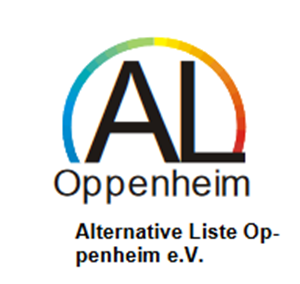 Alternative Liste 		 		Vorstand: 			Bankverbindung Oppenheim e.V. 	 			1. Vorsitzender 			Mainzer Volksbank Martin-Luther-Ring 39 			Markus Jakob 			BIC: MVBMDE5555276 Oppenheim 				Kasse: 				IBAN: 					Dr. Birgit Böthin-Geis 		DE90 5519 0000 0718 19__________________________________________________________________________________Beitrittserklärung Hiermit beantrage ich meine Aufnahme in die Alternative Liste Oppenheim e.V. Name: 						Vorname: Anschrift: Straße: 55276 Oppenheim Geburtsdatum: Mit dem Mitgliedsbeitrag (zu den Bedingungen laut Satzung (§ 10) erkläre ich mich einverstanden. Oppenheim, den 					_________________Unterschrift Aufnahme bestätigt durch die Mitgliederversammlung am:      ____________________________